16.08.22 Педагог дополнительного образования Акатова Марина Сергеевна провела интересный и познавательный мастер-класс «Подарок городу». Педагог пополнила знания ребят о истории города, его традициях. Ребята при помощи 3 D-ручки изготовили символику родного города,  с пользой провели время.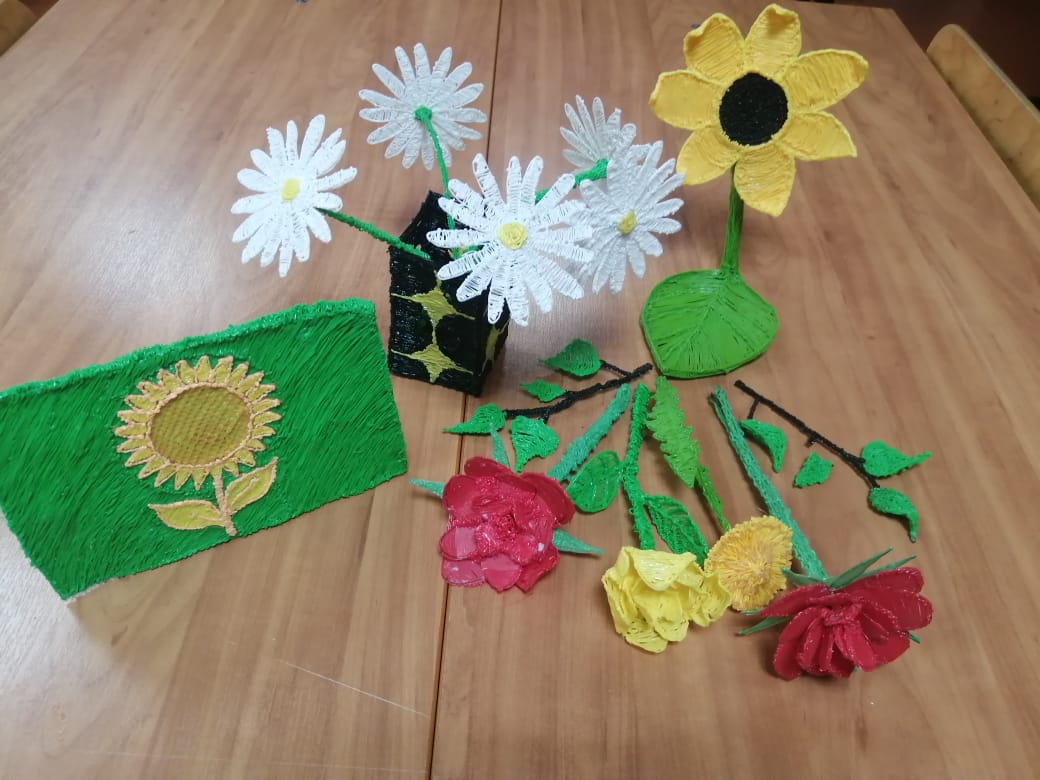 